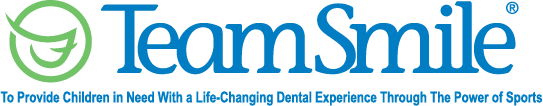 Chicago BearsPhase II Back-to-school ProgramAugust 5, 2023Location of Dental Clinic:   Halas Hall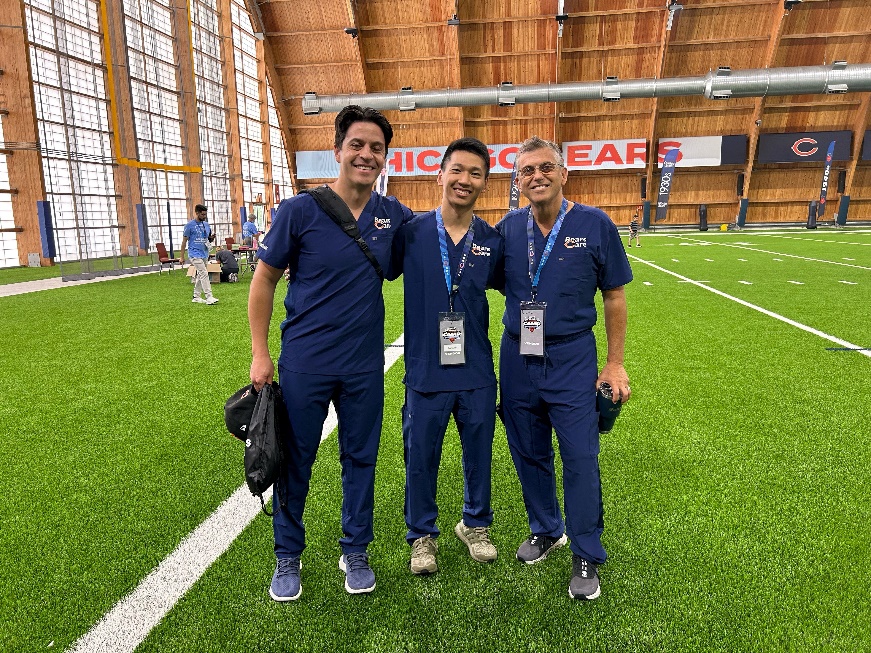 Total Preventative Care & Education Provided                 $22,871Average Dental Care & Oral Health Education per patient visiting Program         $243.30Sponsored by:    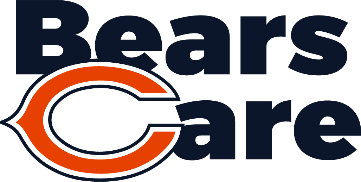 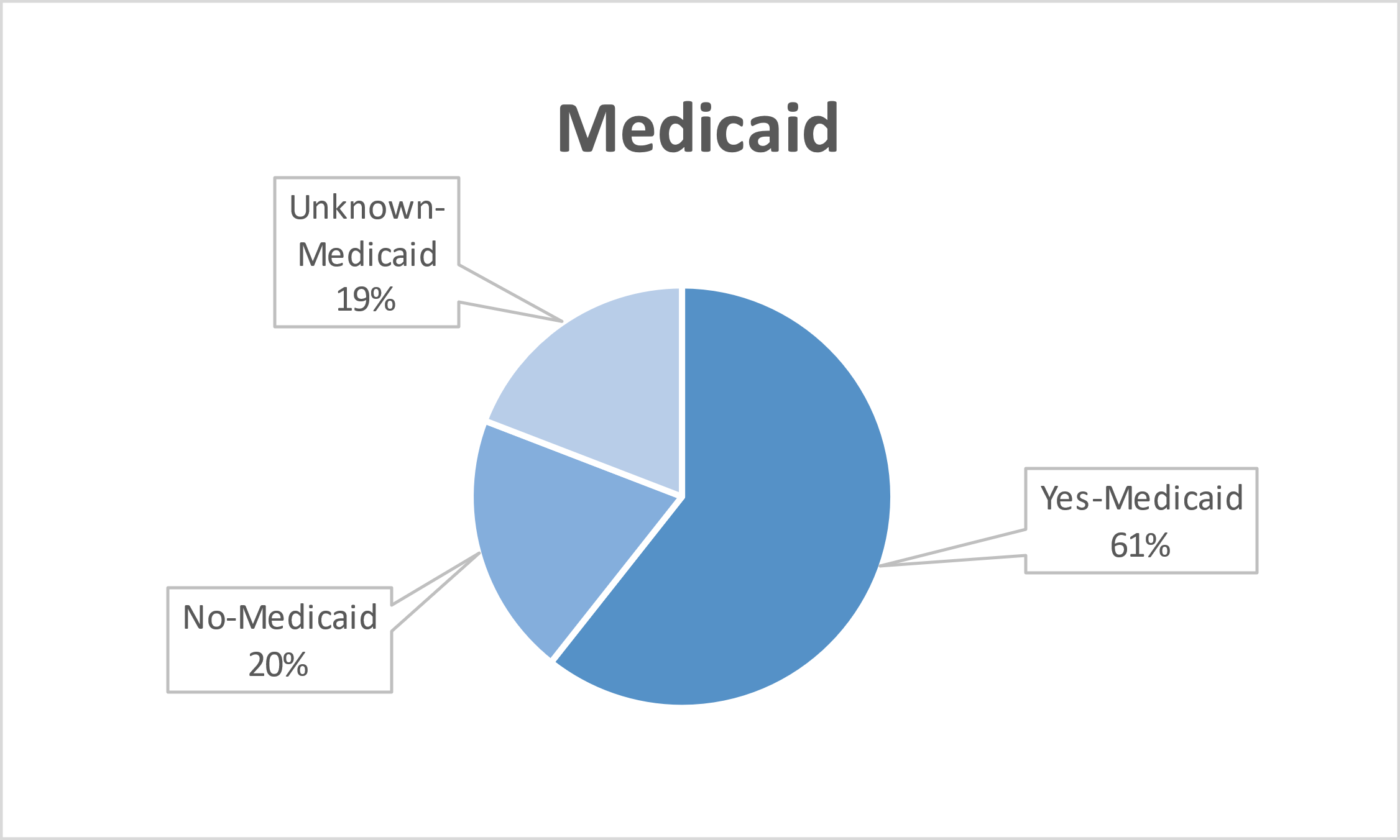 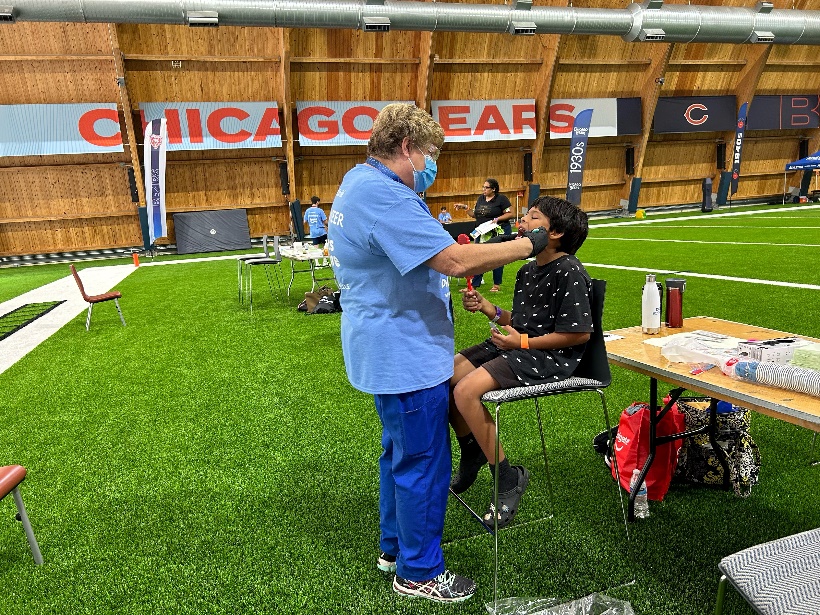 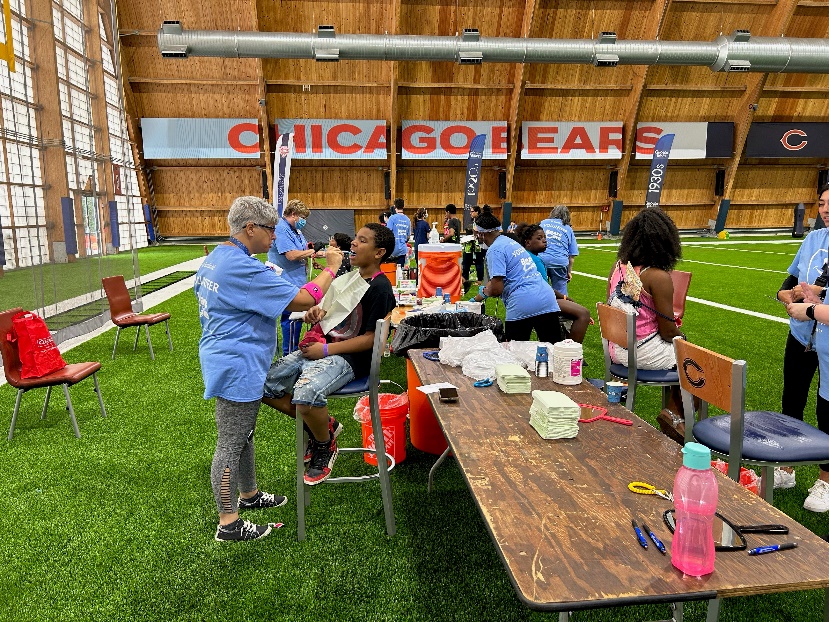 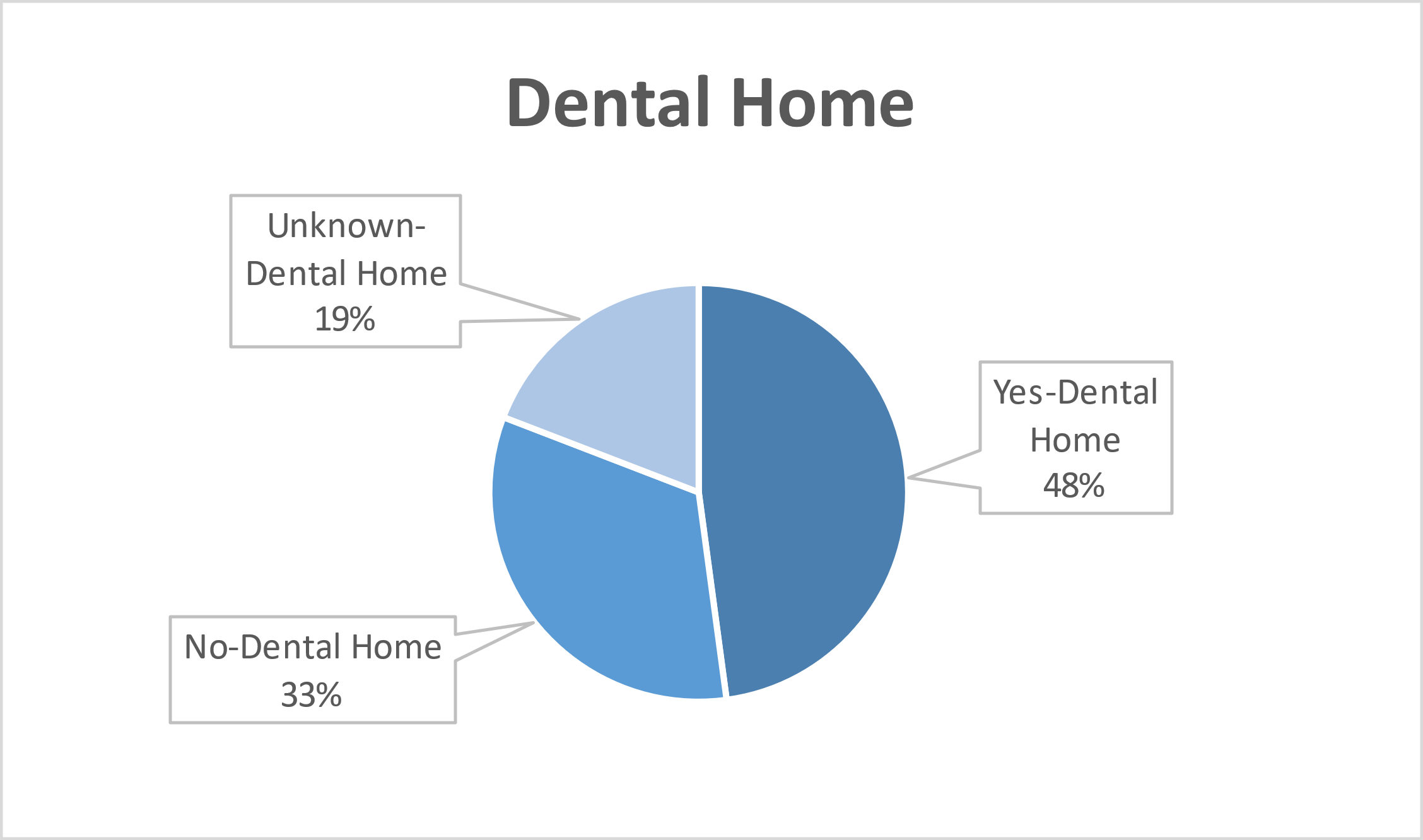 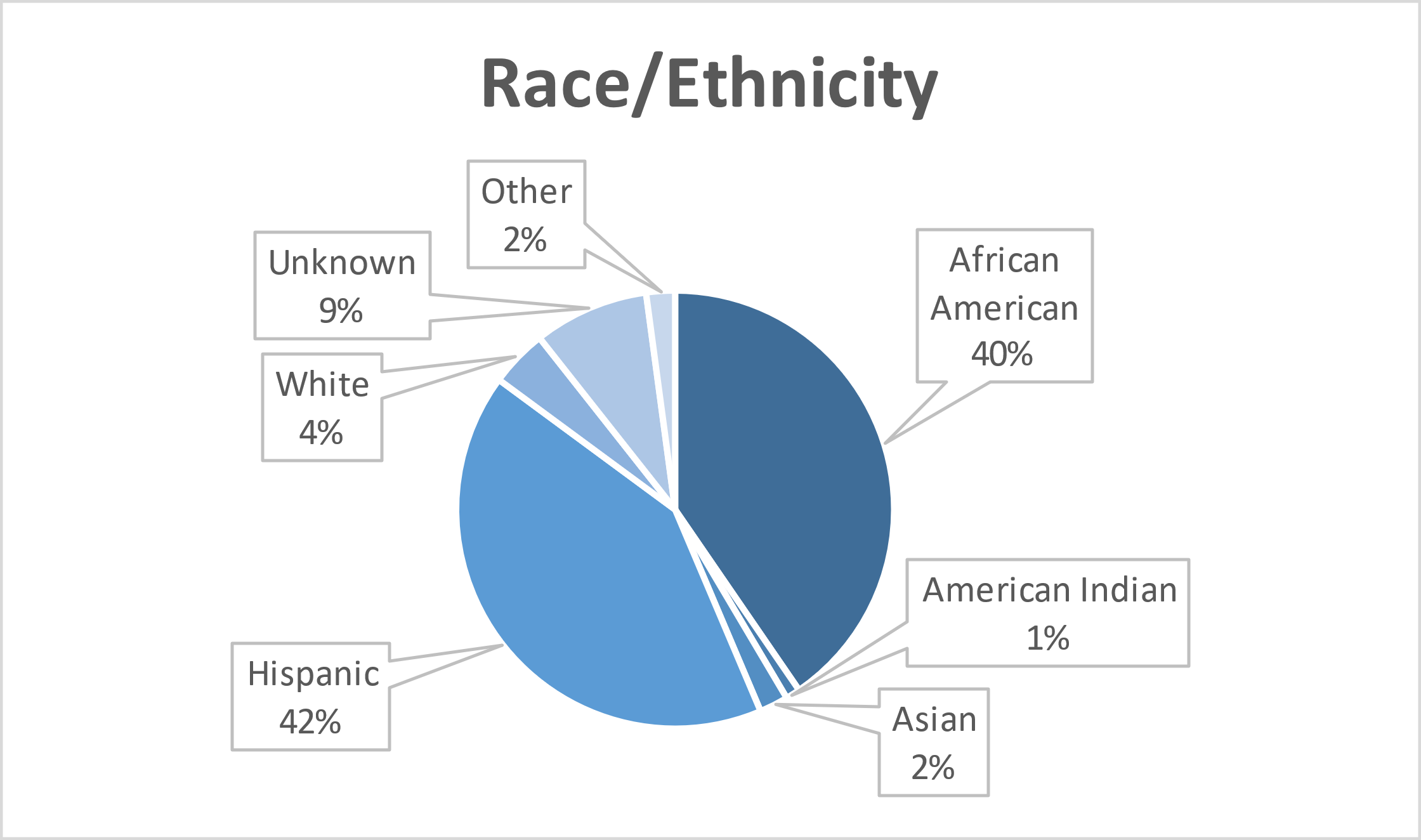 Volunteers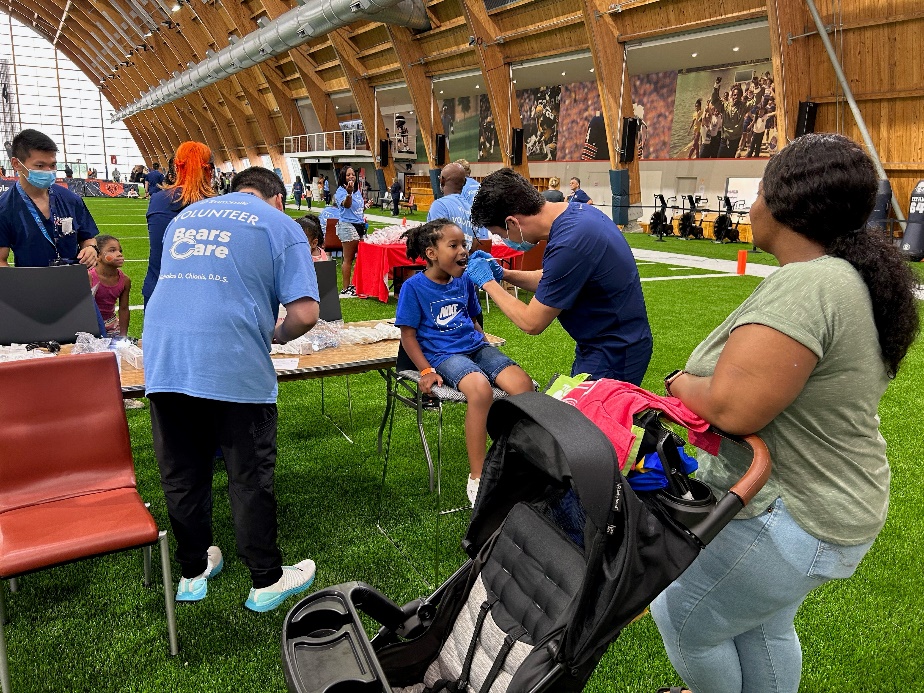 Thank you to our volunteers for your time and talents.                                    Signed up                                       Attended 92%    Of the volunteers that signed up through our website attended the event. ServicesTotal Value: $22,871Dental Services: $18,641Education:  $4,230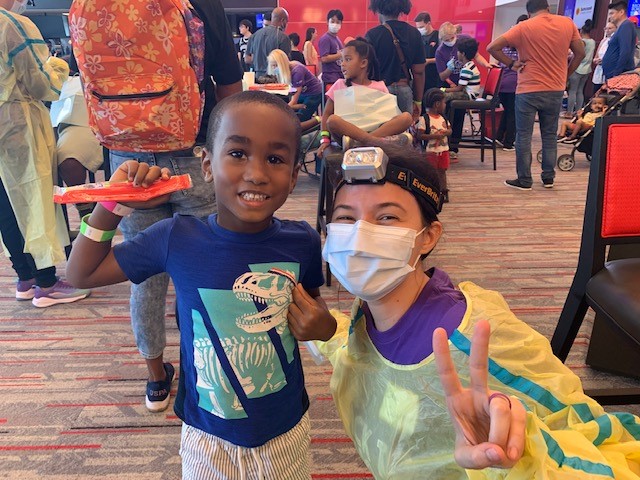 Dentists87Hygienists55Dental Assistants44Students32General Volunteers1615Total Volunteers3633Screenings94Silver diamine fluoride9Cleanings86Education94